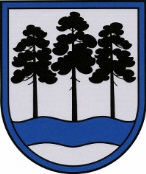 OGRES  NOVADA  PAŠVALDĪBAReģ.Nr.90000024455, Brīvības iela 33, Ogre, Ogres nov., LV-5001tālrunis 65071160, e-pasts: ogredome@ogresnovads.lv, www.ogresnovads.lv PAŠVALDĪBAS DOMES SĒDES  PROTOKOLA  IZRAKSTS6.Par konkursa “Sakrālā mantojuma celtņu saglabāšana Ogres novadā” organizēšanuKultūras pieminekļu saglabāšanas mērķis ir sabiedrības interesēs atbalstīt un veicināt valsts un vietējās nozīmes aizsargājamo kultūras pieminekļu saglabāšanu, nodrošinot atbilstošu kultūrvēsturiskā mantojuma izmantošanu, radot daudzkulturālu vidi un veicinot sabiedrības integrāciju. Konkurss “Sakrālā mantojuma celtņu saglabāšana Ogres novadā” ir organizēts arī iepriekšējos gados un šī konkursa organizēšana ir kļuvusi par tradīciju.Noklausoties Ogres novada pašvaldības (turpmāk – Pašvaldība) centrālās administrācijas Attīstības un plānošanas nodaļas vadītājas Aijas Romanovskas sniegto informāciju par konkursa “Sakrālā mantojuma celtņu saglabāšana Ogres novadā” (turpmāk – konkurss) mērķi, kas ir saglabāt un attīstīt valsts un vietējās nozīmes kultūras pieminekļus – baznīcas, kā arī sakrālo mantojumu, kas atrodas Ogres novada administratīvajā teritorijā, un līdzīga konkursa organizēšanu iepriekšējos gados, kas izvērtusies par labu tradīciju, Pašvaldības iniciatīva ir organizēt konkursu “Sakrālā mantojuma celtņu saglabāšana Ogres novadā” 2022. gadā. Ņemot vērā minēto, pamatojoties uz likuma “Par pašvaldībām” 12. pantu, kas nosaka, ka pašvaldības attiecīgās administratīvās teritorijas iedzīvotāju interesēs var brīvprātīgi realizēt savas iniciatīvas ikvienā jautājumi, ja tas nav Saeimas, Ministru kabineta, ministriju, citu valsts pārvaldes iestāžu, tiesas vai citu pašvaldību kompetencē vai arī šāda darbība nav aizliegta ar likumu, 15. panta pirmās daļas 5. punktu, kas nosaka pašvaldībām autonomo funkciju – rūpēties par kultūru un sekmēt tradicionālo kultūras vērtību saglabāšanu un Tautas jaunrades attīstību (organizatoriska un finansiāla palīdzība kultūras iestādēm un pasākumiem, atbalsts kultūras pieminekļu saglabāšanai u.c.), un 41. panta pirmās daļas 2. punktu,balsojot: ar 23 balsīm "Par" (Andris Krauja, Artūrs Mangulis, Atvars Lakstīgala, Dace Kļaviņa, Dace Māliņa, Dace Nikolaisone, Dainis Širovs, Dzirkstīte Žindiga, Edgars Gribusts, Egils Helmanis, Gints Sīviņš, Ilmārs Zemnieks, Indulis Trapiņš, Jānis Iklāvs, Jānis Kaijaks, Jānis Lūsis, Jānis Siliņš, Linards Liberts, Mariss Martinsons, Pāvels Kotāns, Raivis Ūzuls, Toms Āboltiņš, Valentīns Špēlis), "Pret" – nav, "Atturas" – nav,Ogres novada pašvaldības dome  NOLEMJ:Izsludināt konkursu “Sakrālā mantojuma celtņu saglabāšana Ogres novadā”. Apstiprināt Pašvaldības 2022. gada 24. februāra iekšējos noteikums “Konkursa “Sakrālā mantojuma celtņu saglabāšana Ogres novadā” nolikums” (pielikumā uz 4 lapām).Uzdot Pašvaldības Komunikācijas nodaļai vienas darba dienas laikā no Pašvaldības domes lēmuma “Par konkursa “Sakrālā mantojuma celtņu saglabāšana Ogres novadā” organizēšanu” stāšanās spēkā publicēt informāciju par konkursu “Sakrālā mantojuma celtņu saglabāšana Ogres novadā” Pašvaldības interneta vietnē www.ogresnovads.lv, to papildinot ar publikāciju Pašvaldības laikrakstā “Ogrēnietis” tuvākajā numurā pēc Pašvaldības domes lēmuma pieņemšanas.Kontroli par lēmuma izpildi uzdot Pašvaldības izpilddirektoram.(Sēdes vadītāja,domes priekšsēdētāja E.Helmaņa paraksts)Ogrē, Brīvības ielā 33Nr.32022. gada 24. februārī     